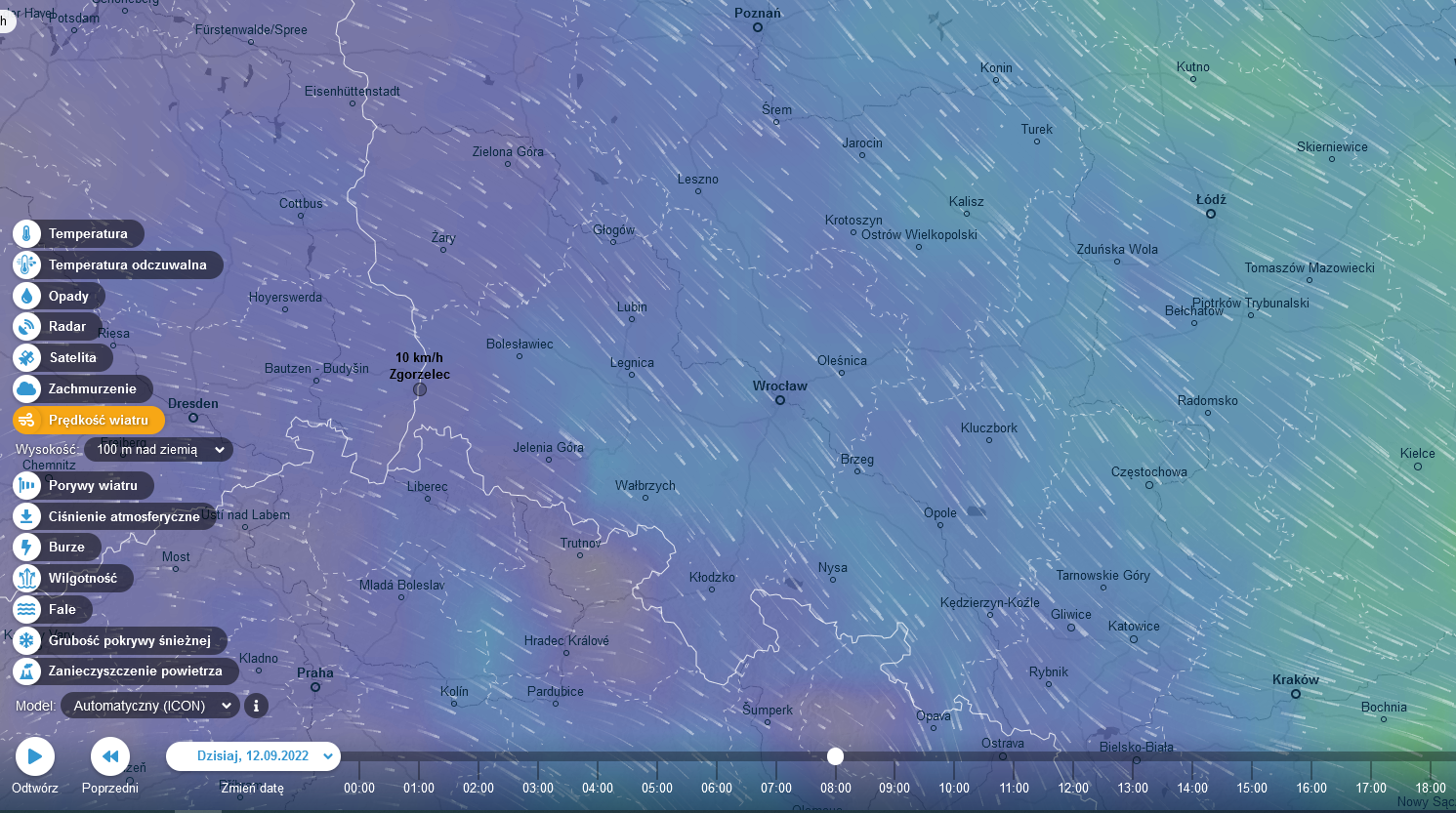 	Descze radar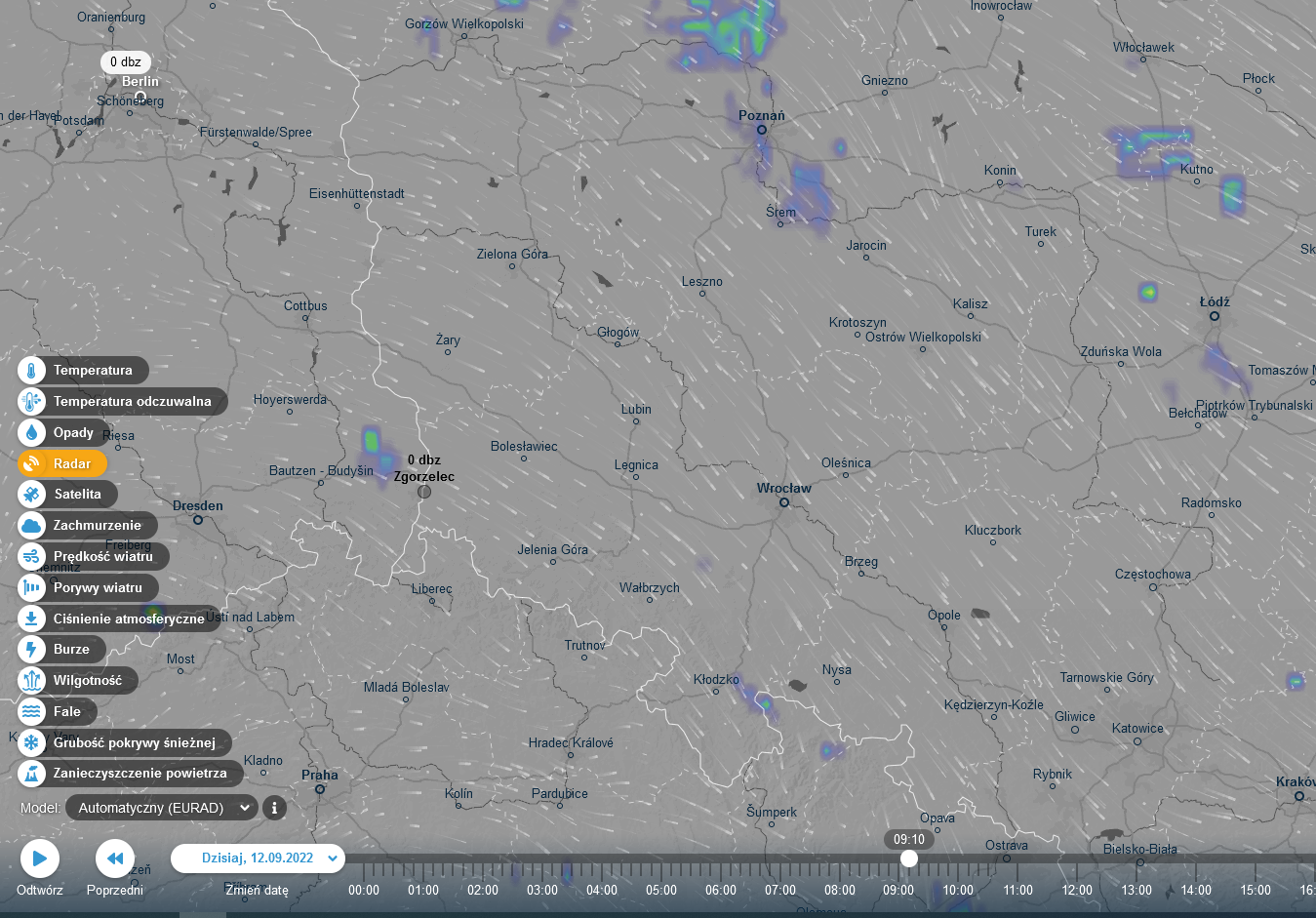 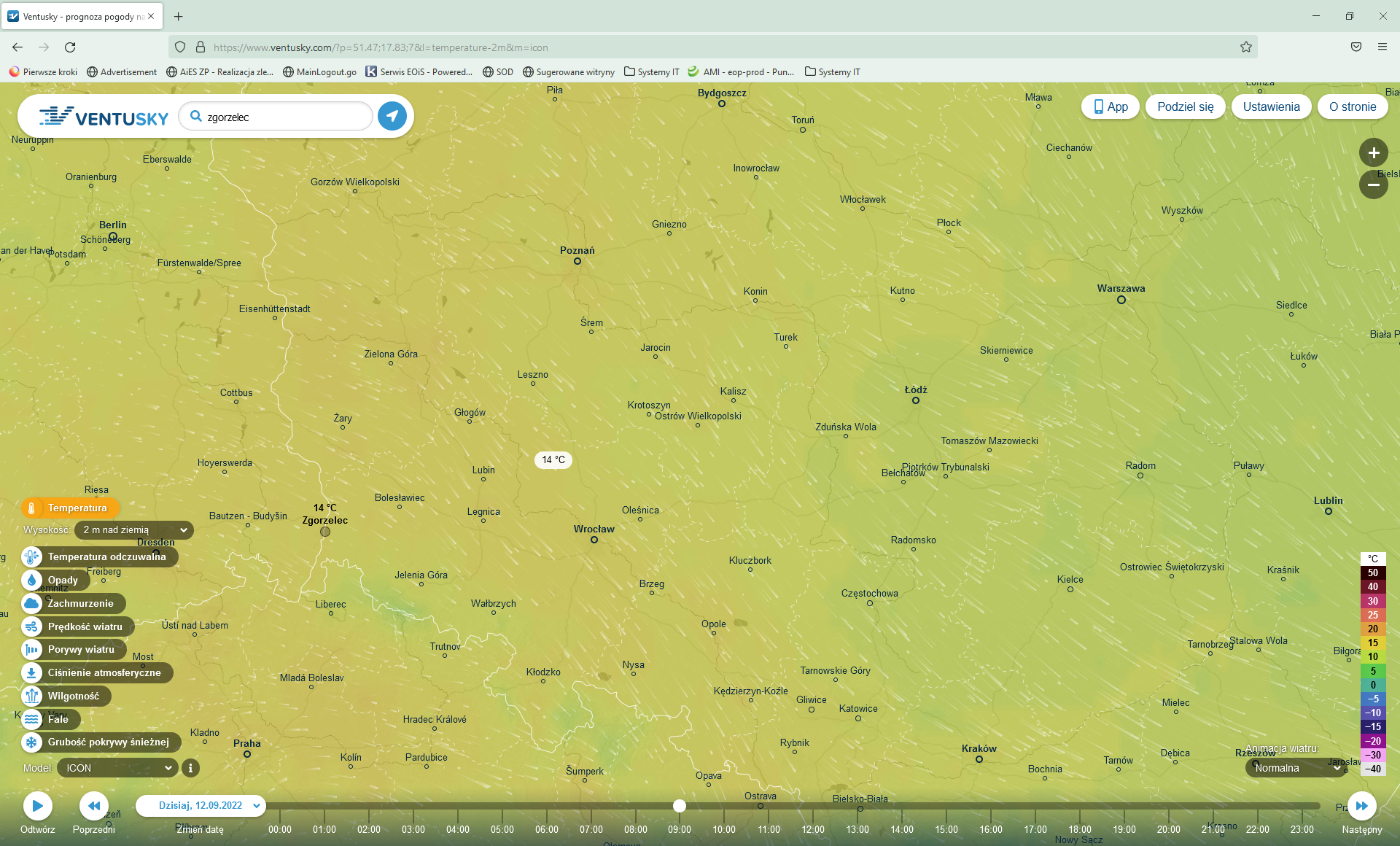 